Ключи к заданиям  по истории к вступительным испытаниям в 10 класс. 2020 г __________________________________________________    СУНЦ             задание     __1____2_____3____4_____5____6____7___8__                                                                  максимум __4____5_____5____6_____7____8____8___6__  макс.50 балловНабрано      __________________________________________________   0,25 за инф.ед.Подпись
__________________________________________________1.История и культура нового времени. Максимум 4 балла.Блиц-эрудит. *Откуда в Европу попали лимоны, апельсины, кофе, арбуз,                            чеснок, финики, фикусы, гладиолусы, кунжут? Из Африки*Откуда в Европу завозили перец, кардамон, корицу, имбирь? Из Индии*Его учителем был Гайдн, Вагнер его боготворил. Моцарт, слушая его игру, сказал: «Прийдёт время, и о нём заговорит весь мир». Он был из семьи профессиональных музыкантов, выходцев из Фландрии. С 17 лет стал корми-льцем всей своей большой семьи. Гастролировал в Праге, Берлине, Дрездене.Усиливающаяся глухота заставила его отказаться от гастролей. Жил в Вене.Кто это?Людвиг ван Бетховен. Какие удивительные по красоте сонатыон написал?Аппасионату,Лунную,Крейцерову. Одна из его симфоний была задумана в связи с человеком, которого Пушкин называл «мятежной вольности наследник и убийца». Кого поэт имел ввиду? Наполеона  Когда тот объявил себя императором, композитор пришёл в ярость. Как он назвал свою третью симфонию, где звучит волнение битв?_Героическая* Он был одной из крупнейших фигур Английской буржуазной революции,из числа нетитулованных дворян. Стремление к справедливости сначала за-ставило его бороться с абсолютизмом, а затем с парламентом. Он выступал за уничтожение власти короля и палаты лордов, за верховенство палаты общин, за ежегодные выборы в парламент, за свободу совести, за равные избирательные права для всех мужчин, даже для наёмных работников. По приговору «Звёздной палаты» он был приговорён к штрафу и к 500 ударам бичём, но и после истязаний он обратился к народу с речью, облачавшей церковь. Его называли «свободнорождённый Джон». Он помогал Кромвелю, а потом вступил с ним в конфликт, так как тот не одобрял расширения избирательных прав. Его бросали за решётку, изгоняли из страны. Кто это?  Лидером какого политического направления он был? Джон Лильберн – левеллер /уравнитель/*Кто такие кордельеры?члены радик и демокр. клуба,располагавшегося в    монастыре францисканцев-кордельеров,выступали за низложение короля.  Принимали в клуб малоимущих, даже женщин /Ж.Ж.Дантон, К.Демулен, Ж.П.Марат /                                                                                                                                   1                                                           2. Россия и мир. Максимум 6 баллов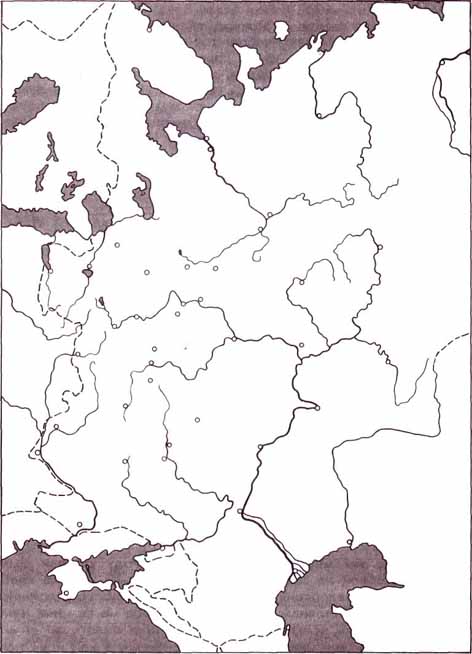 Работа с таблицей. Заполнитепропуски:________________________________________________________Война,             Когда                 Кто против             Последствия и результатысражение,        произошло        кого воевал?поход               событие?        ________________________________________________________________«Апельси-        лето              Россия против             Вслед за «апельсиновой новая вой-        1809              участника V анти-      войной» Франции в Ис-на» /Русско-     года              французской  коа-      пании и Португалии австрийская/                         лиции /согласно         Александр I должен был                                               условиям Тильзит-     воевать с Австрией, но                                               ского мира/ мы до-     он уведомил об этом ав-                                               лжны были проти-     стрийцев и те отвели вой-                                               востоять  ещё и Ан-   ска. По Шенбруннскому                                                глии, Швеции, Тур-    миру нам отошёл Терно-                                               ции, Персии                 поль /часть Вост,Галиции/__________________________________________________________________        Сражение на    октябрь       Суворов при Екате-  Суворов лично ходил в ата-Кинбурнской   1787 г           рине II против де-      ку, турецкий десант сбро-                                                                                       косе                                        санта  Хасан- паши    шен в море. Отведена опа-___________________________________________ сность от Севастополя___Первый Кам-   1697               землепроходец В.Ат    Колонизация Камчатки,чатский по-      год                ласов против  юка-      убедил камчадалов перехо-ход                                           гиров и коряков-          дить в подданство России_________________________олюторцев__________________________________                                                                 23.Работа с документами, определениями и понятиями. Максимум 5 баллов   Вставьте пропущенные слова, поясните текст:    А.Слова летописца: «…Сел Иван_I_Данилович на великом княжении всея Руси и была с тех пор тишина велика на 40 лет, и перестали  поганые воеватьРусскую землю и убивать христиан, и отдохнули христиане от великой истомы и многой тяжести от насилия татарского, и была с тех пор тишина великапо всей Русской земле» - к какому  историческому деятелю относятся:1/ Ивану III Васильевичу;   по прозвищу Великий2/ Ивану I Даниловичу;       по прозвищу Калита    3/ Ивану II Иванович;          по прозвищу Красный, Кроткий4/ Ивану IV Васильевичу    по прозвищу Грозный    Б. Прочтите отрывок из «Житие протопопа Аввакума, им самим написан-ное» и укажите, какое событие в истории Русской православной церкви нашлов нём отражение. «В Енисейске зимовал и паки, лето плывше, в Тобольскезимовал, и до Москвы едучи, по всем городам и по сёлам, во церквах и на торгах кричал, проповедуя слово Божие, и уча, и обличая безбожную лесть и ересь никонианскую…».1/ церковный раскол;                Кто был отправлен в ссылку в Даурию, в 16662/ спор между стяжателями         затребован в Москву, а по возвращении зажи-    и нестяжателями;                      во сожжён в 1682? Протопоп Аввакум3/ резня между гугенотами    и кальвинистами. В. Какой сословный орган на Руси историк Ключевский называл «синклит»?     1/ Земский собор;              3/ Совет Всея Земли;       5/ Верховный тай-     2/ Боярскую Думу;             4/ Синод;                              ный Совет.     Термин «эпоха дворцовых переворотов»:      1/ введён В.О.Ключевским;    4/ связан с гвардейскими переворотами;      2/ введен С.М.Соловьёвым;       5/ относится к периоду от смерти Петра I       3/ относится к периоду смуты;      до воцарения  Екатерины II.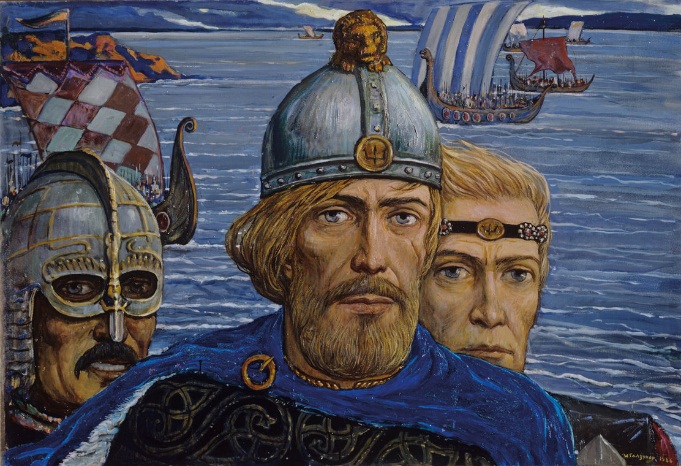                                                                  34.Социально – экономическое развитие России. Максимум 6 баллов.Проставьте соответствующие буквы к категориям сельского населения:_Г_ «временнообязанные      А. категория зависимых крестьян, отрабатываю-           крестьяне»;                           щих подати  государству на мануфактурах._ В_ «черносошные                Б. категория зависимых крестьян специально           крестьяне»;                         купленных для работы  на предприятии,_Б_ посессионные                       ставшие крепостными этого предприятия.          крестьяне;                       В. категория лично свободных владельцев об-_А_  приписные                           щинной земли, несут казённые повинности.                                                 крестьяне;                        Г. категория крестьян, которые, получив лич-_Д_ « экономические               ную свободу, до перехода на  выкуп  испол-            крестьяне»                       няли свои прежние обязанности.
                                                   Д. бывшие монастырские крестьяне после се-                                                     куляризации земель стали государственнымиВыпишите, кто на Руси занимался сбором налогов / буквами/: а,в,г,да/ мытники;  б/ целовальники;  в/ кормленщики;   г/ воеводы;   д /баскаки; е/ дьяконы. Расставьте в хронологическом порядке налоги по мере  их появления на Руси /буквами/:  в,д,г,ж,а,е,ба/ «посоха»;      б/ подушная подать;      в/ дань;     г/ «ордынский выход»;д/ десятина;      е/ соляной налог;           ж/ ясак.Подчеркните какой из налогов был косвенным.                                Поясните, какой налог собирают на картинке: ясак  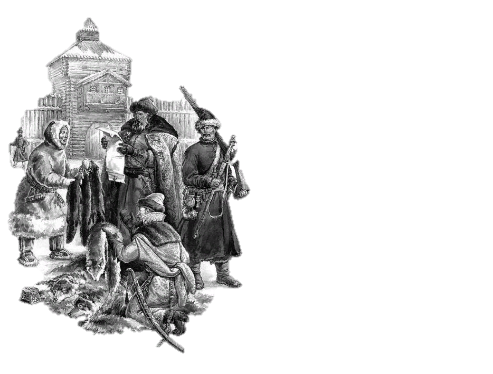                                                4 5.Социально-политическое развитие России.  Максимум 7 балловА. Схема государственного управления России в середине XIX века.          6 отделений:          I – готовило бумаги для              докладов императору;           Назовите министерства:           II –кодификация законов;              Министерство иностранных дел          III –высшей полиции +корпус     Министерство внутренних дел                  жандармов                                Военное министерство                                                                 IV-для попечительства и                   Морское министерство                благотворительности;                  Министерство коммерции          V- для реформы гос.кре-                    Министерство финансов               стьян;                                               Министерство юстиции          VI-для управления Закав-                   Министерство духовных дел               казьем.                                              и народного просвещенияБ. Уточните направления их политической деятельности.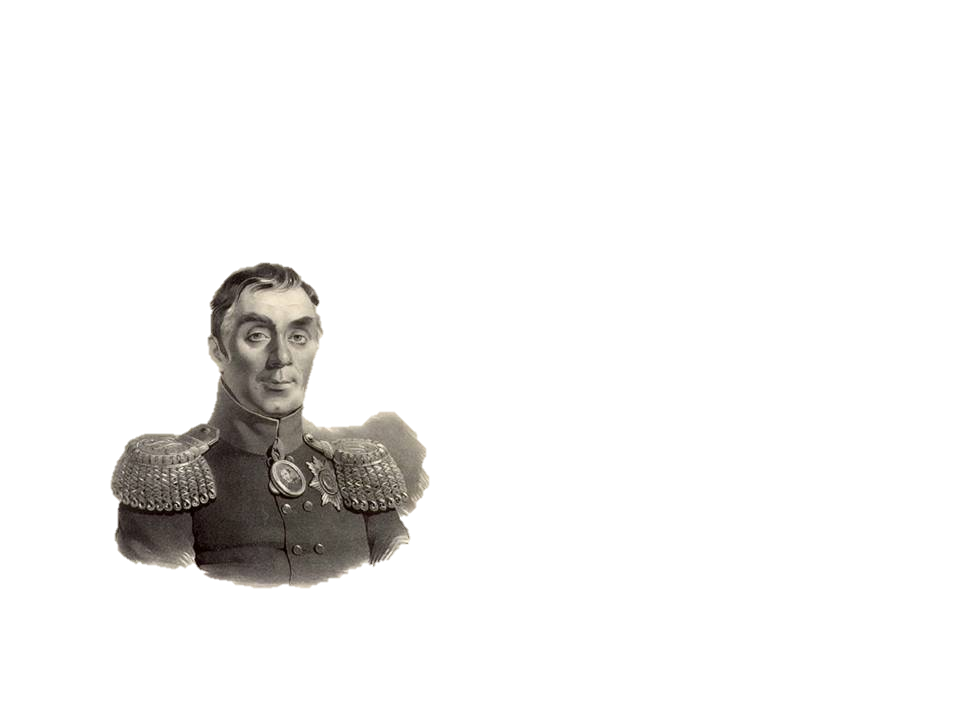 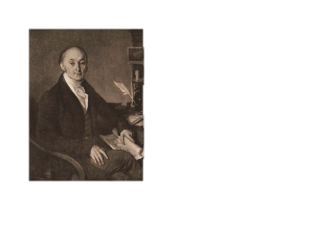   Жили в одно время, Аракчеев по преимуществу на военной, Сперанский                                                         на гражданской службе. Аракчеев при Павле I- Гатчинский губернатор. Как шпион  сослан в Сибирь Сперанский, но стал её генерал-губернатором при Александре I. Аракчеев сторонник военных поселений, Сперанский нет.Не друзья-единомышленники. При Николае I за кодификацию законода-тельства Сперанский  стал графом. Оба участвовали в суде над декабристами.                                                                  5 6.Логические и аналитические задания. Чайнворд  по истории и культуре Урала. Максимум 8 баллов.А.Выпишите цифрами известных вам:  1.Н.А.Ишутин; 2.Н.В.Чайковский,                                                                  3.П.Л.Лавров; 4.С.Г.Нечаев; 5.Д.Кара-террористов и заговорщиков                  козов; 6.П.Н.Ткачёв; 7.Г.В.Плеханов;1,4,5,6,8,10,12,13,14                                8.А.И.Желябов; 9.Л.Г.Дейч; 10.С.Л.Пе-                                                                 ровская; 11.М.А.Натансон; 12.В.Н.Фиг-пропагандистов                                       нер; 13.А.Д.Михайлов; 14.И.А.Худя-2,3,7,9,11,15,16                                        ков; 15.П.Б.Аксельрод; 16.Ф.И.Дан.Б.Кто сказал:__3_ «Одно сегодня стоит двух завтра»;                                1.Наполеон__1_ «Французы показали себя  достойными победы,         2.Суворов А.В.         а русские заслужили  быть непобедимыми»;                3.Франклин Б.__2_ «Смелость – города берёт»;                                             4.Александр I__6_ «Новая Россия начинается с 1812 года»;                        5.Александр II__5_ «Россией управлять не сложно, но бесполезно»;          6.Герцен А.И.__4_ «Наполеон или я, я или он, но вместе мы не можем    7.Монтескье Ш.         царствовать»;__7_ «Собственность – вот дух законов»В. Чайнворд. По вертикали: 1.Самый титулованный  женский волейбольный клуб страны, представляющий Свердловскую об- ласть, неоднократный чемпион мира  и Олимпийских игр; По горизонтали:7.Его главный тренер;1.«отец заводов»; 2. «Бунтовщик, хужеПугачёва» дважды побывавший на Ура-ле»; 3.Композитор, сын вице-губернато-ра Тобольска, отбывавший наказание в Зауралье за близость к декабристам, ав-тор романса «Вечерний звон»; 4. Посё-лок, где были найдены турмалины, ру-бины и другие самоцветы, где добывался никель; 5.Реактивное оружиепроизводимое на Урале,  оно выжигало огнём землю  в годы войны; 6.В Нижней Синячихе в музее деревянного зодчества находятся 5 построек: Спасская, Вознесенская, Ильи Пророка, Александра Невского, Зосимы и Савватия Соловецких.  Что объединяет эти памятники? 8. Имя Демидова построившего в Невьянске наклонную башню, возможно с первым в мире громоотводом / за два с лишним десятилетия до опытов Б. Франклина/.                                                                                                               67. Мировая художественная культура. Максимум 8 баллов.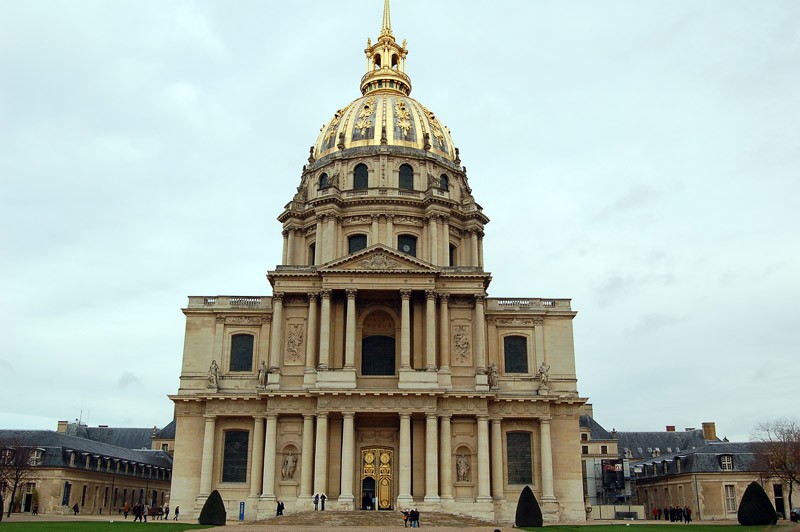 На саркофаге Наполеона I перечислены его блестящие победы. Назовите их:Тулонская битва,Итальянская кампания,Египетский поход, битва при Маренго, Аустерлиц, Фридланд, Ваграм, Йена, битва за Москву и др.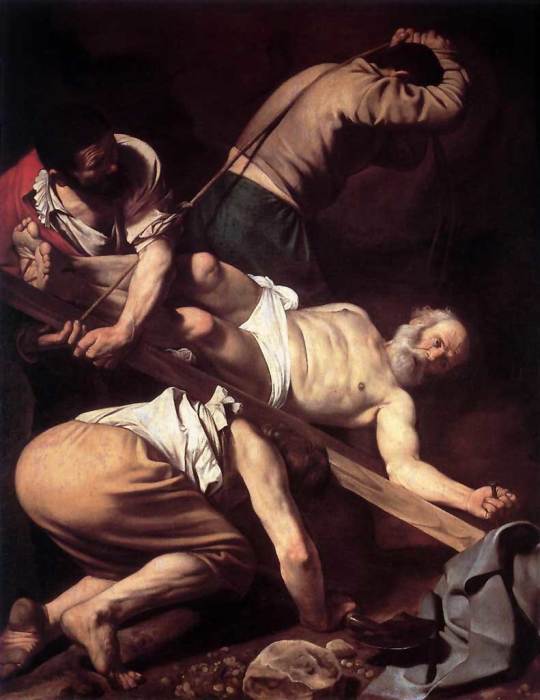 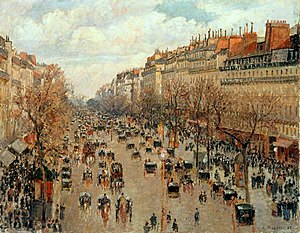                                                         7     78. Отечественная культура.  Максимум  6 баллов.А. Какой художник написал эту картину?  «Пан», Михаил Врубель.                                                                           Связь с греческой мифологией: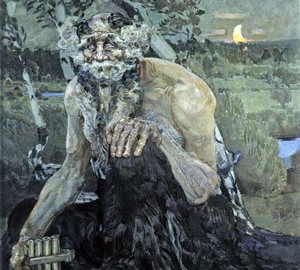 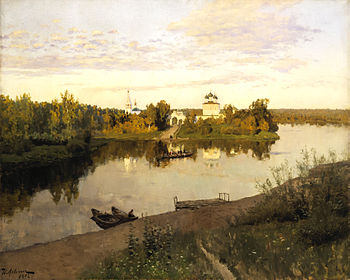 В.Кто из мастеров кисти входил в «Товарищество передвижных худ.выставок? И.Н.Крамской. Г.Г.Мясоедов, Н.И.Ге, В.Г.Перов,В.И.Суриков, И.Е.Репин.В.Е.Маковский,И.М.Прянишников, А.К.Саврасов, И.И.Шишкин, К.А.Савиц-кий,бр. Васнецовы,.А.И.Куинджи, В.Д.Поленов, И.И.Левитан, Н.А.Ярошенко 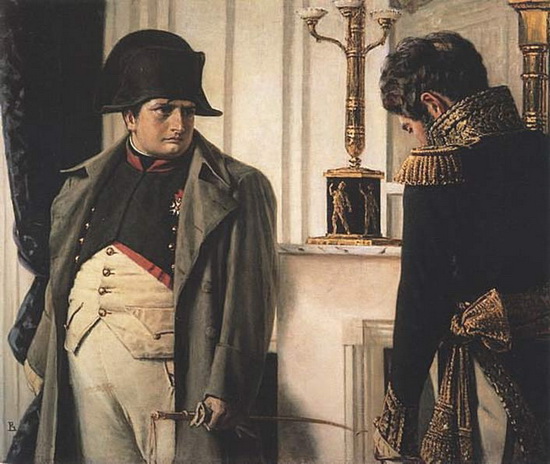                                                       81У   Р     А     Л    М     А     Ш2Р   А     Д     И    Щ     Е      В3А   Л     Я     Б     Ь     Е      В4Л   И     П    О     В     К      А5О   Г     Н     Е    М     Ё      Т6Ч   А     С     О    В     Н      И7К    А    Р    П     О     Л      Ь8А    К    И    Н     Ф    И      Й